Rotary Club of Carleton Place  & Mississippi Mills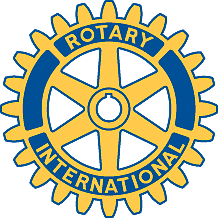   Meeting of September 18th, 2007 President Fraser chaired the meeting.  John Hutton attended as a guest.  Fraser described how contributions to Rotary International were held for three years, and that 50% was then funnelled back to the club in the form of District Simplified Grants.  Every penny counts.Marion reported on the bingo, which will close on September 30th.  It takes 6 to 8 months to obtain a license, by which time most players will have found other outlets for their money. Bob will attend the meeting on Sunday. A motion proposed by Marion and seconded by Debbie was carried unanimously, to investigate future possibilities for an independent bingo.Mike circulated a status report on the Job Fair from Allan Maxwell.  The OPP has since agreed to participate.A motion to participate in the short-term Youth Exchange was made by Mike and seconded by David McGlade, and approved.David McGlade announced that a local carpenter, Mr. McCormick, would make a box for Rotary equipment for the hotel lobby.  He would only charge for the materials, at a cost of $250.  This was approved.  The box will be fixed to the wall, but movable should we change the meeting location.The general account stands at about $6,000, less about $1,000 in outstanding cheques.  The bingo account stands at $19,000, less $5,000 in commitments.  Money will be received from license refunds when the bingo is closed up.Bernie noted that two students have accepted for “Adventures in High Technology”, and will apply on-line. They and their parents will be invited to the October 16th meeting.The Donations committee will consider a request from Craig Angus of Arts Carleton Place for $250.Ideas for fund raising were discussed.  They included bingos, raffles, auctions, fishing derbies, golf tournaments, wine-tastings, Christmas-tree sales and pancake breakfasts. Bernie, David McGlade and David Kirkpatrick will form a committee to recommend one or two options.  There should be four fund-raising events per year, including the rose and compost sales already planned.  We need one major event that will bring in a lot of money – other clubs such as Perth have been very successful.  The event should be unique to the area, and it should be possible to hold it every year.  They will bring ideas to the meeting of October 23rd.  Other members are encouraged to send them suggestions.Agenda for next meetingSeptember 25th – Ontario election and referendum briefing.  Alan Jones to organize.October 16th – Student families visitOctober 23rd – discuss fund-raising optionsRotary EventsOctober 13th, Brockville – membership seminar.October 19th-21st, Gatineau – District ConferenceNovember 3rd, New York City – Rotary Day in the United Nations Building.